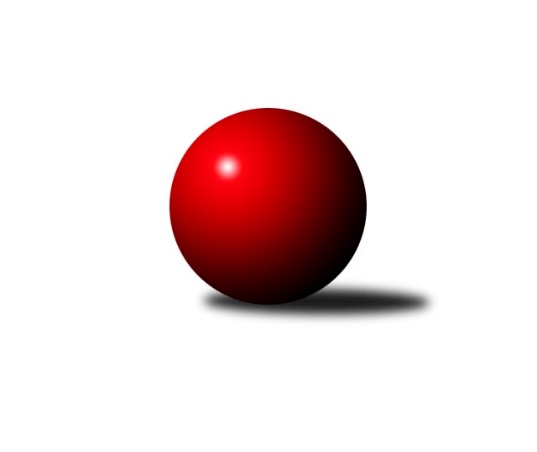 Č.6Ročník 2022/2023	25.5.2024 Přebor Domažlicka 2022/2023Statistika 6. kolaTabulka družstev:		družstvo	záp	výh	rem	proh	skore	sety	průměr	body	plné	dorážka	chyby	1.	Díly B	6	5	0	1	39.0 : 9.0 	(48.0 : 24.0)	2444	10	1704	740	52.7	2.	Zahořany B	6	4	1	1	28.0 : 20.0 	(43.0 : 29.0)	2369	9	1672	697	65.2	3.	Holýšov D	6	3	1	2	27.0 : 21.0 	(37.5 : 34.5)	2375	7	1694	680	62.8	4.	Újezd C	6	3	0	3	24.0 : 24.0 	(36.0 : 36.0)	2247	6	1612	635	73	5.	Kdyně C	6	2	0	4	16.5 : 31.5 	(31.0 : 41.0)	2130	4	1515	615	66	6.	Újezd B	6	0	0	6	9.5 : 38.5 	(20.5 : 51.5)	2103	0	1542	561	92Tabulka doma:		družstvo	záp	výh	rem	proh	skore	sety	průměr	body	maximum	minimum	1.	Díly B	3	3	0	0	24.0 : 0.0 	(29.5 : 6.5)	2457	6	2489	2399	2.	Zahořany B	3	3	0	0	18.0 : 6.0 	(24.0 : 12.0)	2420	6	2431	2409	3.	Holýšov D	3	2	1	0	16.0 : 8.0 	(19.0 : 17.0)	2457	5	2491	2432	4.	Újezd C	3	2	0	1	13.0 : 11.0 	(20.0 : 16.0)	2331	4	2389	2300	5.	Kdyně C	3	1	0	2	10.0 : 14.0 	(16.0 : 20.0)	2022	2	2311	1820	6.	Újezd B	3	0	0	3	6.5 : 17.5 	(10.5 : 25.5)	2155	0	2198	2094Tabulka venku:		družstvo	záp	výh	rem	proh	skore	sety	průměr	body	maximum	minimum	1.	Díly B	3	2	0	1	15.0 : 9.0 	(18.5 : 17.5)	2440	4	2487	2415	2.	Zahořany B	3	1	1	1	10.0 : 14.0 	(19.0 : 17.0)	2351	3	2474	2282	3.	Holýšov D	3	1	0	2	11.0 : 13.0 	(18.5 : 17.5)	2333	2	2397	2188	4.	Újezd C	3	1	0	2	11.0 : 13.0 	(16.0 : 20.0)	2260	2	2383	2156	5.	Kdyně C	3	1	0	2	6.5 : 17.5 	(15.0 : 21.0)	2166	2	2407	1953	6.	Újezd B	3	0	0	3	3.0 : 21.0 	(10.0 : 26.0)	2126	0	2246	2015Tabulka podzimní části:		družstvo	záp	výh	rem	proh	skore	sety	průměr	body	doma	venku	1.	Díly B	6	5	0	1	39.0 : 9.0 	(48.0 : 24.0)	2444	10 	3 	0 	0 	2 	0 	1	2.	Zahořany B	6	4	1	1	28.0 : 20.0 	(43.0 : 29.0)	2369	9 	3 	0 	0 	1 	1 	1	3.	Holýšov D	6	3	1	2	27.0 : 21.0 	(37.5 : 34.5)	2375	7 	2 	1 	0 	1 	0 	2	4.	Újezd C	6	3	0	3	24.0 : 24.0 	(36.0 : 36.0)	2247	6 	2 	0 	1 	1 	0 	2	5.	Kdyně C	6	2	0	4	16.5 : 31.5 	(31.0 : 41.0)	2130	4 	1 	0 	2 	1 	0 	2	6.	Újezd B	6	0	0	6	9.5 : 38.5 	(20.5 : 51.5)	2103	0 	0 	0 	3 	0 	0 	3Tabulka jarní části:		družstvo	záp	výh	rem	proh	skore	sety	průměr	body	doma	venku	1.	Újezd C	0	0	0	0	0.0 : 0.0 	(0.0 : 0.0)	0	0 	0 	0 	0 	0 	0 	0 	2.	Zahořany B	0	0	0	0	0.0 : 0.0 	(0.0 : 0.0)	0	0 	0 	0 	0 	0 	0 	0 	3.	Újezd B	0	0	0	0	0.0 : 0.0 	(0.0 : 0.0)	0	0 	0 	0 	0 	0 	0 	0 	4.	Kdyně C	0	0	0	0	0.0 : 0.0 	(0.0 : 0.0)	0	0 	0 	0 	0 	0 	0 	0 	5.	Holýšov D	0	0	0	0	0.0 : 0.0 	(0.0 : 0.0)	0	0 	0 	0 	0 	0 	0 	0 	6.	Díly B	0	0	0	0	0.0 : 0.0 	(0.0 : 0.0)	0	0 	0 	0 	0 	0 	0 	0 Zisk bodů pro družstvo:		jméno hráče	družstvo	body	zápasy	v %	dílčí body	sety	v %	1.	Martin Kuneš 	 Díly B 	5	/	5	(100%)	10	/	10	(100%)	2.	Daniel Kočí 	 Díly B 	5	/	5	(100%)	9	/	10	(90%)	3.	Lukáš Pittr 	 Díly B 	5	/	5	(100%)	7	/	10	(70%)	4.	Jan Štengl 	 Holýšov D 	5	/	6	(83%)	10	/	12	(83%)	5.	Jitka Hašková 	Újezd C 	5	/	6	(83%)	8	/	12	(67%)	6.	Iveta Kouříková 	 Díly B 	4	/	4	(100%)	6	/	8	(75%)	7.	Michael Martínek 	 Holýšov D 	4	/	5	(80%)	8	/	10	(80%)	8.	Jiří Havlovic 	Zahořany B 	4	/	6	(67%)	10	/	12	(83%)	9.	Libor Benzl 	Zahořany B 	4	/	6	(67%)	9	/	12	(75%)	10.	Lucie Horková 	 Holýšov D 	4	/	6	(67%)	5	/	12	(42%)	11.	Miroslav Schreiner 	Zahořany B 	3	/	3	(100%)	6	/	6	(100%)	12.	Tereza Krumlová 	Kdyně C 	3	/	4	(75%)	6	/	8	(75%)	13.	Alexander Kondrys 	Újezd C 	3	/	4	(75%)	6	/	8	(75%)	14.	Jaroslav Buršík 	 Díly B 	3	/	4	(75%)	5	/	8	(63%)	15.	Jaromír Duda 	 Díly B 	3	/	4	(75%)	4.5	/	8	(56%)	16.	Zdeňka Vondrysková 	Újezd C 	3	/	5	(60%)	6	/	10	(60%)	17.	Božena Rojtová 	 Holýšov D 	3	/	5	(60%)	5	/	10	(50%)	18.	Martin Smejkal 	Kdyně C 	3	/	5	(60%)	5	/	10	(50%)	19.	Slavěna Götzová 	Zahořany B 	3	/	5	(60%)	5	/	10	(50%)	20.	Klára Lukschová 	Újezd C 	3	/	5	(60%)	4	/	10	(40%)	21.	Dana Kapicová 	 Díly B 	3	/	5	(60%)	4	/	10	(40%)	22.	Pavlína Vlčková 	Zahořany B 	3	/	6	(50%)	6	/	12	(50%)	23.	Jaroslava Löffelmannová 	Kdyně C 	3	/	6	(50%)	6	/	12	(50%)	24.	Pavel Strouhal 	Újezd B 	2.5	/	6	(42%)	6	/	12	(50%)	25.	František Novák 	 Holýšov D 	2	/	3	(67%)	5	/	6	(83%)	26.	Stanislav Šlajer 	 Holýšov D 	2	/	3	(67%)	3	/	6	(50%)	27.	Veronika Dohnalová 	Kdyně C 	2	/	4	(50%)	4	/	8	(50%)	28.	Jaroslav Získal st.	Újezd B 	2	/	4	(50%)	3.5	/	8	(44%)	29.	Alena Konopová 	Újezd C 	2	/	4	(50%)	3	/	8	(38%)	30.	Jana Dufková ml.	Újezd B 	2	/	5	(40%)	3	/	10	(30%)	31.	Kristýna Krumlová 	Kdyně C 	1.5	/	6	(25%)	2.5	/	12	(21%)	32.	Jan Lommer 	Kdyně C 	1	/	1	(100%)	2	/	2	(100%)	33.	Alena Jungová 	Zahořany B 	1	/	2	(50%)	2	/	4	(50%)	34.	Dana Tomanová 	 Díly B 	1	/	3	(33%)	2.5	/	6	(42%)	35.	Božena Vondrysková 	Újezd C 	1	/	3	(33%)	2	/	6	(33%)	36.	Blanka Kondrysová 	Újezd C 	1	/	5	(20%)	5	/	10	(50%)	37.	Radka Schuldová 	 Holýšov D 	1	/	5	(20%)	1.5	/	10	(15%)	38.	Jana Dufková st.	Újezd B 	1	/	6	(17%)	5	/	12	(42%)	39.	Milan Staňkovský 	Kdyně C 	1	/	6	(17%)	4.5	/	12	(38%)	40.	Michaela Eichlerová 	Kdyně C 	0	/	1	(0%)	1	/	2	(50%)	41.	Jáchym Pajdar 	Zahořany B 	0	/	1	(0%)	0	/	2	(0%)	42.	Pavel Mikulenka 	 Díly B 	0	/	1	(0%)	0	/	2	(0%)	43.	Roman Vondryska 	Újezd C 	0	/	1	(0%)	0	/	2	(0%)	44.	Martin Jelínek 	 Holýšov D 	0	/	1	(0%)	0	/	2	(0%)	45.	Jakub Křička 	 Holýšov D 	0	/	1	(0%)	0	/	2	(0%)	46.	Jürgen Joneitis 	Újezd C 	0	/	2	(0%)	1	/	4	(25%)	47.	Šimon Pajdar 	Zahořany B 	0	/	3	(0%)	1	/	6	(17%)	48.	Jana Jaklová 	Újezd B 	0	/	3	(0%)	0	/	6	(0%)	49.	Radek Schreiner 	Zahořany B 	0	/	4	(0%)	4	/	8	(50%)	50.	Jaroslav Získal ml.	Újezd B 	0	/	5	(0%)	1	/	10	(10%)	51.	Václav Kuneš 	Újezd B 	0	/	6	(0%)	2	/	12	(17%)Průměry na kuželnách:		kuželna	průměr	plné	dorážka	chyby	výkon na hráče	1.	Kuželky Holýšov, 1-2	2444	1712	731	60.2	(407.4)	2.	TJ Sokol Zahořany, 1-2	2319	1656	662	70.7	(386.5)	3.	Sokol Díly, 1-2	2318	1652	666	71.5	(386.3)	4.	TJ Sokol Újezd Sv. Kříže, 1-2	2255	1617	637	71.3	(375.9)	5.	TJ Sokol Kdyně, 1-2	2156	1543	612	66.8	(359.4)Nejlepší výkony na kuželnách:Kuželky Holýšov, 1-2 Holýšov D	2491	3. kolo	Michael Martínek 	 Holýšov D	482	5. koloZahořany B	2474	5. kolo	Jiří Havlovic 	Zahořany B	473	5. kolo Holýšov D	2448	6. kolo	Jan Štengl 	 Holýšov D	459	6. kolo Holýšov D	2432	5. kolo	Iveta Kouříková 	 Díly B	459	3. kolo Díly B	2415	3. kolo	Michael Martínek 	 Holýšov D	455	6. koloKdyně C	2407	6. kolo	Jan Štengl 	 Holýšov D	451	3. kolo		. kolo	Lukáš Pittr 	 Díly B	449	3. kolo		. kolo	Michael Martínek 	 Holýšov D	445	3. kolo		. kolo	Kristýna Krumlová 	Kdyně C	436	6. kolo		. kolo	Božena Rojtová 	 Holýšov D	435	5. koloTJ Sokol Zahořany, 1-2Zahořany B	2431	3. kolo	František Novák 	 Holýšov D	450	1. koloZahořany B	2421	6. kolo	Michael Martínek 	 Holýšov D	440	1. koloZahořany B	2409	1. kolo	Libor Benzl 	Zahořany B	436	3. kolo Holýšov D	2397	1. kolo	Pavlína Vlčková 	Zahořany B	428	1. koloÚjezd C	2241	3. kolo	Jiří Havlovic 	Zahořany B	425	6. koloÚjezd B	2015	6. kolo	Libor Benzl 	Zahořany B	422	1. kolo		. kolo	Jan Štengl 	 Holýšov D	420	1. kolo		. kolo	Miroslav Schreiner 	Zahořany B	417	3. kolo		. kolo	Lucie Horková 	 Holýšov D	414	1. kolo		. kolo	Jiří Havlovic 	Zahořany B	408	1. koloSokol Díly, 1-2 Díly B	2489	4. kolo	Lukáš Pittr 	 Díly B	464	4. kolo Díly B	2483	1. kolo	Martin Kuneš 	 Díly B	434	2. kolo Díly B	2399	2. kolo	Daniel Kočí 	 Díly B	433	2. koloZahořany B	2282	4. kolo	Jaromír Duda 	 Díly B	432	1. koloKdyně C	2138	1. kolo	Martin Kuneš 	 Díly B	427	4. koloÚjezd B	2117	2. kolo	Iveta Kouříková 	 Díly B	421	1. kolo		. kolo	Daniel Kočí 	 Díly B	419	4. kolo		. kolo	Jaromír Duda 	 Díly B	417	4. kolo		. kolo	Martin Kuneš 	 Díly B	413	1. kolo		. kolo	Šimon Pajdar 	Zahořany B	409	4. koloTJ Sokol Újezd Sv. Kříže, 1-2 Díly B	2487	6. kolo	Jan Štengl 	 Holýšov D	453	4. koloÚjezd C	2389	6. kolo	Blanka Kondrysová 	Újezd C	453	6. koloÚjezd C	2383	1. kolo	Michael Martínek 	 Holýšov D	439	4. kolo Holýšov D	2351	4. kolo	Lukáš Pittr 	 Díly B	435	6. koloÚjezd C	2305	2. kolo	Iveta Kouříková 	 Díly B	429	6. koloÚjezd C	2300	5. kolo	Martin Smejkal 	Kdyně C	425	3. koloÚjezd B	2246	5. kolo	Alena Konopová 	Újezd C	424	6. koloÚjezd B	2198	4. kolo	Martin Kuneš 	 Díly B	422	6. kolo Holýšov D	2188	2. kolo	Jana Dufková st.	Újezd B	421	4. koloÚjezd B	2173	1. kolo	Jitka Hašková 	Újezd C	420	2. koloTJ Sokol Kdyně, 1-2 Díly B	2418	5. kolo	Jaroslava Löffelmannová 	Kdyně C	435	2. koloKdyně C	2311	4. kolo	Tereza Krumlová 	Kdyně C	433	5. koloZahořany B	2298	2. kolo	Lukáš Pittr 	 Díly B	433	5. koloÚjezd C	2156	4. kolo	Martin Kuneš 	 Díly B	427	5. koloKdyně C	1934	5. kolo	Daniel Kočí 	 Díly B	424	5. koloKdyně C	1820	2. kolo	Jiří Havlovic 	Zahořany B	420	2. kolo		. kolo	Jan Lommer 	Kdyně C	419	4. kolo		. kolo	Jaromír Duda 	 Díly B	412	5. kolo		. kolo	Libor Benzl 	Zahořany B	406	2. kolo		. kolo	Martin Smejkal 	Kdyně C	401	4. koloČetnost výsledků:	8.0 : 0.0	3x	7.0 : 1.0	1x	6.0 : 2.0	6x	5.0 : 3.0	1x	4.0 : 4.0	1x	3.5 : 4.5	1x	2.0 : 6.0	3x	1.0 : 7.0	2x